ProjektZałącznik Nr 4 do Szczegółowych Warunków Konkursu Ofert z dnia 07.09.2022 r.Umowa o udzielanie świadczeń zdrowotnychzawarta w dniu …………………………….. 2022 roku, w Krakowie, pomiędzy:Szpitalem  Miejskim  Specjalistycznym  im.  Gabriela  Narutowicza  w  Krakowie,  31-202 Kraków, ul. Prądnicka 35-37 NIP 9451932621, REGON 357207664, wpisanym do Rejestru Stowarzyszeń, innych organizacji społecznych i zawodowych, fundacji, publicznych zakładów opieki   zdrowotnej   prowadzonego   przez   Sąd   Rejonowy   dla  Krakowa  –  Śródmieścia w Krakowie, XI Wydział Gospodarczy KRS 0000024083 reprezentowanym przez:Dyrektora – dr n. med. Renatę Godyń – Swędziołzwanym dalej „Udzielającym zamówienia” lub „Szpitalem”a………………………………………………………………………………………………………… z siedzibą …………………………………………………………………………….….  wpisaną do Rejestru przedsiębiorców prowadzonego przez Sąd Rejonowy dla ………... Wydział Gospodarczy - Krajowego Rejestru Sądowego pod numerem KRS wpisaną do Rejestru podmiotów wykonujących działalność leczniczą prowadzonego przez …………. pod numerem …………, posiadającą nr NIP ……………………….., REGON ……………………… reprezentowaną przez:……………………………………………………………………………………………………………………………………..………zwaną dalej „Przyjmującym zamówienie”, zwanymi również w treści niniejszej umowy „Stroną” lub łącznie ,Stronami”, w imieniu i na rzecz którego działa:Działając na podstawie:art. 26 ustawy z dnia 15 kwietnia 2011 r. o działalności leczniczej (tj. Dz. U. z 2022 r., poz. 633 z późn.zm. - dalej jako „Ustawa”) orazdecyzji Komisji Konkursowej z dnia . . dotyczącej wyboru oferty Przyjmującego zamówienie, podjętej w wyniku rozstrzygnięcia konkursu ofert na udzielenie świadczeń zdrowotnych — Strony zawierają umowę następującej treści: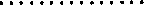 PRZEDMIOT UMOWY§ 1Udzielający zamówienia zleca, a Przyjmujący zamówienie zobowiązuje się do wykonywania za wynagrodzeniem świadczeń zdrowotnych w zakresie opieki lekarskiej, przez lekarzy                                    w specjalności anestezjologia i intensywna terapia  na   rzecz   pacjentów  Udzielającego  zamówienia  w  Oddziale Anestezjologii i Intensywnej Terapii oraz Zespole Bloków Operacyjnych i w innych oddziałach Udzielającego zamówienia w ramach konsultacji  Przyjmujący  zamówienie  zobowiązuje  się  wykonać  przedmiot  umowy w sposób szczegółowo opisany w ust. 2 niniejszej umowy.Zabezpieczenie świadczeń zdrowotnych w Oddziale Anestezjologii i Intensywnej Terapii oraz Zespole Bloków Operacyjnych i w innych oddziałach Udzielającego zamówienia będzie się odbywać na podstawie harmonogramu sporządzonego w formie elektronicznej przez osobę wyznaczoną przez Kierownika Lekarza Kierującego Oddziałem Anestezjologii i Intensywnej Terapii i zatwierdzonego przez Kierownika  Lekarza Kierującego Oddziałem Anestezjologii                         i Intensywnej Terapii oraz Dyrektora Szpitala.Do organizacji udzielania świadczeń zdrowotnych objętych niniejszą umową stosowane będą wewnętrzne przepisy Udzielającego zamówienia dotyczące organizacji udzielania świadczeń zdrowotnych, oraz postanowienia umów zawartych przez Udzielającego zamówienia z MOW NFZ w Krakowie. Przepisy te i umowy zostaną udostępnione Przyjmującemu zamówienie, który zobowiązany będzie zapoznać ten personel z nimi i zapewnić lekarzom  ich przestrzeganie.Przyjmujący zamówienie oświadcza, że lekarze wskazani w formularzu oferty będą posiadać aktualne badania lekarskie oraz szkolenia BHP wynikające z przepisów powszechnie obowiązującego prawa przez cały okres trwania niniejszej umowy.Przyjmujący zamówienie oświadcza, że lekarze wskazani w formularzu oferty posiadają odpowiednie kwalifikacje do wykonywania przedmiotu umowy zgodnie z wymaganiami zawartymi                                             w Szczegółowych Warunkach Konkursu Ofert.Obowiązki, o których mowa w ust. 4 i 5 powyżej odnoszą się do wszystkich lekarzy, którzy w imieniu Przyjmującego zamówienie będą realizowali przedmiot niniejszej umowy.Przyjmujący zamówienie zobowiązany jest do dołożenia należytej staranności przy wyborze lekarzy, którzy w jego imieniu będą wykonywali świadczenia zdrowotne. Udzielający zamówienia zastrzega sobie prawo występowania do Przyjmującego zamówienie z wnioskami o zaprzestanie udzielania świadczeń zdrowotnych przez lekarza, który w jego opinii nie wykonuje tychże świadczeń z należytą starannością. Przyjmujący zamówienie zobowiązany jest do uwzględnienia wniosku Udzielającego zamówienia.Każda zmiana (wykreślenie, dopisanie) wskazanych w formularzu oferty lekarzy wymaga dla swojej ważności podpisania przez Strony aneksu do umowy z zastrzeżeniem, że każdy nowy lekarz winien spełniać kryteria wskazane w „Szczegółowych Warunkach Konkursu Ofert”. Przyjmujący zamówienie obowiązany jest do przedłożenia dokumentów potwierdzających te kryteria nie później niż w dniu podpisania przez Strony aneksu do umowy.WARUNKI REALIZACJI UMOWY§ 2Realizacja przedmiotu zamówienia będzie polegała w szczególności na wykonywaniu przez lekarzy Przyjmującego zamówienie procedur medycznych na rzecz Pacjentów Szpitala, czynności służących zachowaniu, przywracaniu lub poprawie zdrowia Pacjentów Szpitala oraz orzekania, zarówno w ramach jak i poza umową wiążącą Udzielającego zamówienia z Narodowym Funduszem Zdrowia oraz wykonywaniu wszelkich niezbędnych nie wymienionych powyżej czynności związanych ze specyfiką pracy Oddziału  Anestezjologii i Intensywnej Terapii oraz Zespołu Bloków Operacyjnych .Świadczenia zdrowotne, o których mowa w ust. 1 będą realizowane zgodnie z obowiązującymi przepisami prawa między innymi: ustawą o zawodach lekarza i lekarza dentysty, ustawą o prawach pacjenta  i  Rzeczniku Praw Pacjenta, Kodeksu cywilnego, przepisami wewnętrznymi obowiązującymi u Udzielającego zamówienia. Przyjmujący zamówienie zobowiązuje się zapewnić wykonywanie przedmiotu umowy przez lekarzy Przyjmującego zamówienie ze  szczególną  starannością                                  i  z uwzględnieniem specyfiki zawodu lekarza na zasadach określonych w przepisach szczególnych lub wynikających ze standardów obowiązujących w chwili wykonywania danej czynności.Świadczenia zdrowotne udzielane będą w dniach od poniedziałku do piątku w godzinach od 0730 do 1505 z wyjątkiem dni ustawowo wolnych od pracy   w rozumieniu ustawy z dnia 18 stycznia 1951 r. o dniach wolnych od pracy oraz dni wolnych od pracy u Udzielającego zamówienia.Świadczenia zdrowotne  realizowane będą:Dla Oddziału Anestezjologii i Intensywnej Terapii każdorazowo przez 2 lekarzy specjalistów                          w dziedzinie anestezjologii i intensywnej terapii w jednym miesiącu;Dla Zespołu Bloków Operacyjnych każdorazowo przez 3 lekarzy specjalistów w dziedzinie anestezjologii i intensywnej terapii w jednym miesiącu.Przyjmujący zamówienie  zapewnia, że lekarze Przyjmującego zamówienie:realizują świadczenia zdrowotne z zachowaniem należytej staranności, zgodnie ze wskazaniami aktualnej wiedzy medycznej, dostępnymi metodami i środkami zapobiegania, respektując prawa pacjenta oraz zgodnie z zasadami etyki zawodowej,prowadzą dokumentację medyczną stosownie do przepisów obowiązujących u Udzielającego zamówienia oraz w przepisach powszechnie obowiązujących,poddadzą się kontroli ze strony Udzielającego zamówienia, Narodowego Funduszu Zdrowia na zasadach określonych w ustawie z dnia 27 sierpnia 2004 roku o świadczeniach opieki zdrowotnej finansowanych ze środków publicznych ( tj. DZ. U. z 2021 poz.1285 z późń. zm.), oraz innych osób i organów uprawnionych do kontroli w zakresie wynikającym z niniejszej umowy,prawidłowo użytkują sprzęt, aparaturę medyczną i inne środki udostępnione przez Udzielającego zamówienie do realizacji świadczeń zdrowotnych, będą przestrzegać  przy  wykonywaniu  niniejszej  umowy zasad wynikających z Ustawy z dnia 10 maja 2018 r. o ochronie danych osobowych (Dz. U. z 2019 roku, poz. 1781) oraz RODO.Lekarze Przyjmującego zamówienie ponoszą odpowiedzialność za ordynowanie leków, materiałów medycznych i stosowanie procedur medycznych. Ordynowanie leków powinno odbywać się zgodnie z obowiązującymi w tym zakresie przepisami oraz zgodnie z Receptariuszem Szpitalnym wprowadzonym przez Udzielającego zamówienie. Leki i materiały medyczne są dostarczane przez Udzielającego zamówienia.Udzielający zamówienia zobowiązuje się pozostawić do współpracy z lekarzami Przyjmującego zamówienie personel pielęgniarski i pomocniczy o odpowiednich kwalifikacjach w celu umożliwienia mu wykonania obowiązków wynikających z niniejszej umowy.Świadczenia objęte niniejszą umową realizowane będą w pomieszczeniach Udzielającego zamówienia, spełniających wymogi określone w przepisach sanitarno - epidemiologicznych, przeciwpożarowych oraz bhp, wyposażonych w aparaturę i sprzęt medyczny posiadający stosowne   certyfikaty,   atesty   lub  inne  dokumenty  potwierdzające  dopuszczenie  aparatury i sprzętu medycznego do użytku.Udzielający zamówienia zobowiązuje się zapewnić pełną sprawność sprzętu i aparatury medycznej niezbędnej do udzielania świadczeń będących przedmiotem umowy oraz zapewnia serwis                          i okresowe przeglądy tych urządzeń, a Przyjmujący zamówienie zobowiązuje się do dbałości                    o powierzony sprzęt i aparaturę medyczną. Lekarze Przyjmującego zamówienie nie mogą wykorzystywać udostępnionych przez Udzielającego zamówienie pomieszczeń, wyposażenia medycznego, środków transportu oraz materiałów medycznych do udzielania innych niż objęte umową świadczeń zdrowotnych bez zgody Udzielającego zamówienie.Udzielający zamówienie zapewnia i gwarantuje personelowi Przyjmującego zamówienie bezpłatną możliwość leczenia profilaktycznego w wypadkach zagrażających zakażeniem wirusem HIV HCV i HBV. 9. Przyjmujący zamówienie ponosi odpowiedzialność za powierzony mu sprzęt.                              W przypadku zawinionego wyrządzenia jakiejkolwiek szkody odpowiadał będzie do wysokości wyrządzonej szkody na zasadach ogólnych Kodeksu cywilnego.W przypadku gdy, wyłącznie w wyniku nienależytego wykonania niniejszej umowy przez Przyjmującego zamówienie, Udzielający zamówienia zostanie zobowiązany przez NFZ lub inne uprawnione organy do zapłaty kary umownej albo jeżeli z tego samego powodu NFZ nie zapłaci Udzielającemu zamówienia wynagrodzenia Udzielający zamówienia może żądać od Przyjmującego zamówienie zwrotu zapłaconych kwot zobowiązań w całości lub w części.Strony ustalają, że Udzielający zamówienia ma prawo potrącenia kwoty stanowiącej równowartość szkody z należności wynikających z faktury za udzielenie świadczeń zdrowotnych na podstawie niniejszej umowy.Odpowiedzialność za szkodę wyrządzoną przy udzielaniu świadczeń zdrowotnych w zakresie udzielonego zamówienia ponoszą solidarnie Przyjmujący zamówienie i Udzielający zamówienia. Udzielającemu zamówienia przysługuje w stosunku do Przyjmującego zamówienie roszczenie regresowe  w  wysokości  kwoty  wypłaconej  przez  Udzielającego  zamówienia osobie trzeciej,           z tytułu szkody wyrządzonej przez Przyjmującego zamówienie przy udzielaniu świadczeń zdrowotnych.Odpowiedzialność cywilną, deliktową (ex delicto) wynikającą z popełnienia przez lekarzy Przyjmującego zamówienie czynu niedozwolonego w trakcie udzielania świadczeń zdrowotnych ponosi wyłącznie Przyjmujący zamówienie.W przypadku, gdy do Udzielającego zamówienia wpłynie skarga pacjenta, rodziny lub opiekuna prawnego pacjenta, dotycząca sposobu wykonywania przez lekarzy Przyjmującego zamówienie świadczeń zdrowotnych objętych niniejszą umową, Przyjmujący zamówienie zobowiązany jest do przeprowadzenia szczegółowego postępowania wyjaśniającego oraz przedłożenia Udzielającemu zamówienie wyjaśnień na piśmie w terminie 7 dni roboczych liczonych od dnia złożenia wniosku.W przypadku, gdy do Udzielającego zamówienie wpłynie roszczenie o wypłatę odszkodowania lub zadośćuczynienia od pacjenta, jego rodziny lub opiekuna prawnego, dotyczące sposobu wykonywania przez lekarzy Przyjmującego zamówienie świadczeń zdrowotnych objętych niniejsza umową, Przyjmujący zamówienie zobowiązany jest do przeprowadzenia szczegółowego postępowania wyjaśniającego oraz przedłożenia Udzielającemu zamówienie wyjaśnień na piśmie w  terminie  7  dni  roboczych  liczonych  od  dnia  złożenia  roszczenia  oraz  do współdziałania  z Udzielającym zamówienie w postępowaniu sądowym lub postępowaniu przed wojewódzką Komisją ds. Orzekania o Zdarzeniach Medycznych do czasu prawomocnego zakończenia sprawy.Zawarcia we własnym zakresie umowy odpowiedzialności cywilnej za szkody wyrządzone                         w związku z udzielaniem świadczeń zdrowotnych i utrzymania ważnego ubezpieczenia przez cały okres obowiązywania  niniejszej   umowy  zgodnie  z  Rozporządzenie Ministra Finansów z dnia 29 kwietnia 2019 roku w sprawie obowiązkowego ubezpieczenia odpowiedzialności cywilnej podmiotów wykonujących działalność leczniczą (Dz. U. z 2019, poz. 866),WYNAGRODZENIE I WARUNKI PŁATNOŚCI§ 3Udzielający zamówienia zobowiązuje się do zapłaty Przyjmującemu zamówienie wynagrodzenia za wykonane w danym miesiącu kalendarzowym świadczenia zdrowotne w wysokości ………….. (słownie:  ………………………………… złotych).Wynagrodzenie, o którym mowa w ust. 1, wypłacane będzie Przyjmującemu zamówienie po zakończeniu miesiąca kalendarzowego na podstawie wystawianych przez Przyjmującego zamówienie faktury.Przyjmujący zamówienie przedłoży Udzielającemu zamówienia fakturę, która zostanie potwierdzona przez Z-cę Dyrektora ds. Lecznictwa lub osobę działającą w jego zastępstwie. Faktura zostanie zapłacona przelewem bankowym na rachunek Przyjmującego zamówienie wskazany w fakturze, w terminie 14 dni od daty otrzymania prawidłowo wystawionej faktury.                 W przypadku zwłoki w zapłacie Przyjmujący zamówienie ma prawo do domagania się zapłaty odsetek za opóźnienie.Każdorazowo do przedłożonej faktury Przyjmujący zamówienie przedłoży Udzielającemu zamówienia wykaz procentowy ośrodków kosztów: Oddziału Anestezjologii i Intensywnej Terapii, Zespołu Bloków Operacyjnych, Załącznik nr  1  do Umowy obowiązujący u Udzielającego zamówienia zgodnie z Rozporządzeniem Ministra Zdrowia z dnia 26 października 2020 r. w sprawie zaleceń dotyczących standardu rachunku kosztów u świadczeniodawców ( tj. Dz. U.                      z 2020 r. poz.2045).Za termin zapłaty uważa się datę obciążenia konta Udzielającego zamówienia.OKRES OBOWIĄZYWANIA UMOWY§ 4Umowę  zawarto  na  czas  określony  od  dnia  01 października 2022 roku  do  dnia  30 września 2025 roku.Udzielający zamówienia może rozwiązać niniejszą umowę w formie pisemnej ze skutkiem natychmiastowym w razie:utraty uprawnień przez lekarzy Przyjmującego zamówienie do wykonywania zawodu                       w ilości uniemożliwiającej wykonywanie niniejszej umowy,braku dowodu zawarcia przez Przyjmującego zamówienie umowy ubezpieczenia od odpowiedzialności cywilnej,powtarzających się uzasadnionych skarg pacjentów na sposób wykonywania świadczeń przez lekarzy Przyjmującego zamówienie, gdy wynikają one z rażącego naruszenia niniejszej umowy oraz przepisów prawa,rażącego naruszenia postanowień niniejszej umowy przez Przyjmującego zamówienie lub lekarzy Przyjmującego zamówienie,nie zawarcia przez NFZ lub jego następcy prawnego z Udzielającym zamówienia umowy na realizację świadczeń zdrowotnych w rodzajach i zakresach będących przedmiotem niniejszej umowy, zmniejszenia wartości umowy w tych zakresach lub zmiany sposobu realizacji lub finansowania świadczeń przez tego płatnika.Umowa może zostać rozwiązana przez każdą ze Stron bez podania przyczyny z zachowaniem trzymiesięcznego okresu wypowiedzenia.Przyjmujący zamówienie może rozwiązać niniejszą umowę za miesięcznym okresem wypowiedzenia, gdy Udzielający zamówienia zalega z wypłatą wynagrodzenia przez więcej niż 60 dni, po uprzednim pisemnym wezwaniu do zapłaty.Strony dopuszczają możliwość przedłużenia niniejszej umowy na podstawie aneksu w formie pisemnej pod rygorem nieważności.POSTANOWIENIA KOŃCOWE§ 5Nieważna jest zmiana postanowień zawartej umowy niekorzystnych dla Udzielającego Zamówienia, jeżeli przy ich uwzględnieniu zachodziłaby konieczność zmiany treści oferty, na podstawie, której dokonano wyboru Przyjmującego zamówienie, chyba że konieczność wprowadzenia takich zmian wynika z okoliczności, których nie można było przewidzieć w chwili zawarcia umowy.Wszelkie oświadczenia Stron dotyczące niniejszej umowy, w tym jej zmiany, wymagają formy pisemnej pod rygorem nieważności.Udzielający zamówienia zastrzega sobie prawo do realizacji umowy w zakresie uzależnionym od jego aktualnych i rzeczywistych potrzeb, posiadanych środków finansowych oraz do ograniczenia udzielania świadczeń zdrowotnych w zakresie rzeczowym i ilościowym, co nie jest odstępstwem od wykonania umowy, ani odstąpieniem od niej, nawet w części.Przyjmujący zamówienie nie może bez pisemnej zgody Udzielającego zamówienia przenosić wierzytelności  wynikających  z  niniejszej  umowy  na  osoby  trzecie,  ani  rozporządzać  nimi             w jakiejkolwiek prawem przewidzianej formie. W szczególności wierzytelność nie może być przedmiotem zabezpieczenia zobowiązań Przyjmującego zamówienie (np. z tyt. umowy kredytu, pożyczki).   Przyjmujący   zamówienie   nie   może  również  zawrzeć  umowy  z  osobą  trzecią               o podstawienie w prawach wierzyciela (art. 518 k.c.). Przyjmujący zamówienie nie może również bez zgody Udzielającego zamówienia przyjąć poręczenia za jego zobowiązania ani udzielić pełnomocnictwa do dochodzenia wierzytelności objętych umową innemu podmiotowi niż kancelaria prowadzona przez radcę prawnego lub adwokata.Strony zobowiązują się w razie ewentualnych sporów do podjęcia wszelkich działań prowadzących do polubownego jego zakończenia. Obowiązek ten uważa się za spełniony po podjęciu rozmów potwierdzonych protokołem lub po wymianie korespondencji. W przypadku nie rozwiązania sporu w terminie 30 dni od dnia pisemnego zawiadomienia o sporze, może zostać wszczęte postępowanie sądowe. Sądem właściwym do rozstrzygania wynikłych na tle niniejszej umowy sporów będzie sąd właściwy miejscowo dla Udzielającego zamówienia.Strony ustalają, że Szczegółowe Warunki Konkursu Ofert na udzielenie świadczeń zdrowotnych objętych tą umową stanowią integralną część niniejszej umowy.W sprawach nieuregulowanych postanowieniami niniejszej umowy mają zastosowanie przepisy oraz postanowienia:Kodeksu cywilnego (tj. Dz. U. z 2022 r., poz. 1360 z późn. zm.);Ustawy o działalności leczniczej z dnia 15 kwietnia 2011 r. (tj. Dz. U. z 2022 r., 
poz. 633 z późń. zm.);Ustawy  z  dnia  05  grudnia 1996 r. o zawodzie lekarza i lekarza dentysty (tj. Dz. U. z 2022 r. poz. 1731 z późn. zm.);Ustawy  o  świadczeniach  opieki  zdrowotnej  finansowanych  ze  środków publicznych z  dnia                27 sierpnia 2004 r. (tj. Dz. U. z 2021 r. poz. 1285 z późń. zm.);Statutu Szpitala Miejskiego Specjalistycznego im. Gabriela Narutowicza w Krakowie;Regulaminu Organizacyjnego Szpitala Miejskiego Specjalistycznego im. Gabriela Narutowicza                w Krakowie;Umów   o   udzielanie   świadczeń   zdrowotnych   przysługujących   ubezpieczonym w ramach ubezpieczenia zdrowotnego zawartych pomiędzy  Szpitalem, a podmiotami finansującymi świadczenia zdrowotne;Kodeksu Etyki Lekarskiej. Umowę sporządzono w trzech jednobrzmiących egzemplarzach, z czego jeden dla Przyjmującego zamówienie a dwa dla Udzielającego zamówienie.	Przyjmujący zamówienie	                                         Udzielający zamówienia